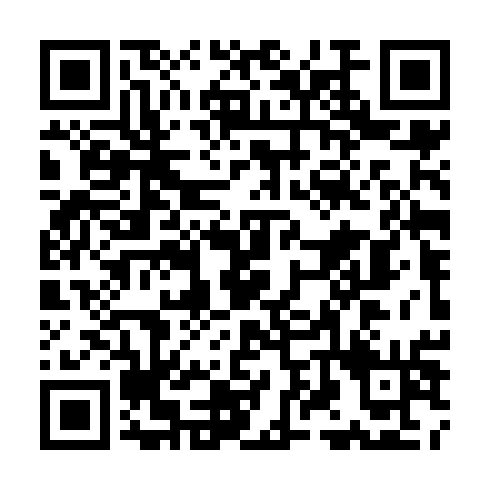 Ramadan times for San Antonio Oeste, ArgentinaMon 11 Mar 2024 - Wed 10 Apr 2024High Latitude Method: NonePrayer Calculation Method: Muslim World LeagueAsar Calculation Method: ShafiPrayer times provided by https://www.salahtimes.comDateDayFajrSuhurSunriseDhuhrAsrIftarMaghribIsha11Mon5:405:407:131:305:027:457:459:1312Tue5:415:417:151:295:017:447:449:1113Wed5:435:437:161:295:007:427:429:0914Thu5:445:447:171:294:597:407:409:0715Fri5:455:457:181:294:577:397:399:0616Sat5:465:467:191:284:567:377:379:0417Sun5:485:487:201:284:557:357:359:0218Mon5:495:497:211:284:547:347:349:0019Tue5:505:507:221:274:537:327:328:5820Wed5:515:517:231:274:527:307:308:5721Thu5:525:527:241:274:517:297:298:5522Fri5:545:547:251:264:507:277:278:5323Sat5:555:557:261:264:497:257:258:5124Sun5:565:567:271:264:477:247:248:5025Mon5:575:577:281:264:467:227:228:4826Tue5:585:587:291:254:457:207:208:4627Wed5:595:597:311:254:447:197:198:4428Thu6:006:007:321:254:437:177:178:4329Fri6:026:027:331:244:417:157:158:4130Sat6:036:037:341:244:407:147:148:3931Sun6:046:047:351:244:397:127:128:381Mon6:056:057:361:234:387:117:118:362Tue6:066:067:371:234:377:097:098:343Wed6:076:077:381:234:367:077:078:334Thu6:086:087:391:234:347:067:068:315Fri6:096:097:401:224:337:047:048:306Sat6:106:107:411:224:327:027:028:287Sun6:116:117:421:224:317:017:018:268Mon6:126:127:431:214:296:596:598:259Tue6:136:137:441:214:286:586:588:2310Wed6:146:147:451:214:276:566:568:22